BÀI ÔN TẬP TIẾNG VIỆT SỐ 24Bài 1: Gạch dưới bộ phận câu trả lời câu hỏi Khi nào?a. Người Tày, người Nùng thường múa sư tử vào các dịp lễ hội mừng xuân.b. Tháng năm, bầu trời như chiếc chảo khổng lồ bị nung nóng úp chụp vào xóm làng.c. Bác Hồ đọc bản tuyên ngôn độc lập vào ngày 2 tháng 9 năm 1945.Bài 2: Đặt 3 câu theo kiểu Ai thế nào?...................................................................................................................................................................................................................................................................................................................................................Bài 3: Viết lại các từ và cụm từ sau cho đúng quy tắc viết hoa:trần hưng đạo, trường sơn, cửu long...................................................................................................................................................................................................................................................................................................................................................Bài 4: Tìm và ghi lại các từ chỉ hoạt động trong câu “Cây gạo gọi từng đàn sáo đến quây quần.”………………………………………………………………………..Bài 5: Gạch chân từ chỉ hoạt động trong câu sau: “Châu Chấu nhảy lên gò đất, chìa cái lưng màu xanh ra phơi nắng. Nó búng chân tanh tách, cọ giũa đôi càng”.Bài 6: Gạch chân dưới từ chỉ đặc điểm trong các câu sau:a. Ong Thợ chăm chỉ và nhanh nhẹn.b. Từ đó, họ hàng nhà kiến đông hẳn lên, sống hiền lành, chăm chỉ, không để ai bắt nạt.Bài 7: Đặt câu có hình ảnh nhân hóa……………………………………………………………………………….Bài 8: Viết chính tả bài: Ê-đi-xơn Sách giáo khoa Tiếng Việt 3 trang 33BÀI ÔN TẬP TOÁN SỐ 24Phần 1: Khoanh vào đáp án đúng cho mỗi câu hỏi sau:Câu 1. Tổng của 47 856 và 35 687 là:A. 83433B. 82443C. 83543D. 82543Câu 3. Trong các số dưới đây, số nào thuộc dãy số: 1, 4, 7, 10, 13, …A. 100B. 85C. 16D. 90Câu 4. Bình có 7 viên bi,  An có 15 viên bi. Hỏi An phải cho Thắng bao nhiêu viên bi để số bi của hai bạn bằng nhau.A. 3 viênB. 5 viênC. 4 viênD. 6 viênCâu 5.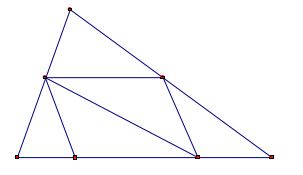 Hình trên có số đoạn thẳng là:A. 13 đoạnB. 16 đoạnC. 15 đoạnD. 18 đoạnCâu 6. 6m 9cm= … cmA. 69 cmB. 690 cmC. 609cmD. 6009 cmII. Tự luậnBài 1: Đặt tính rồi tính: 2017+ 2195          2309 – 1215         325 x 2 		637: 3...................................................................................................................................................................................................................................................................................................................................................Bài 2: Tính giá trị biểu thức:854 – 342: 3       				 257 + 109 x 6        ..................................................................................................................................................................................................................................742 – 376 + 128				2485 – 678: 2.................................................................................................................Bài 3: Một cửa hàng gạo có 6 bao gạo, mỗi bao nặng 75kg. Cửa hàng đã bán hết 219kg. Hỏi cửa hàng còn bao nhiêu ki-lô-gam gạo?......................................................................................................................................................................................................................................................................................................................................................................................................................................................................................................................................................................................................................................................................................................Bài 4: Cuộn dây xanh dài 120m, cuộn dây đỏ dài gấp 3 lần cuộn dây xanh. Hỏi cả hai cuộn dây dai bao nhiêu m?......................................................................................................................................................................................................................................................................................................................................................................................................................................................................................................................................................................................................................................................................................................Bài 5: Viết tất cả các số có 4 chữ số mà tổng các chữ số là 3...................................................................................................................................................................................................................................................................................................................................................